Mission Statementoutcomes, METHODS and resultsanalysis of resultsDiscussionFeedback: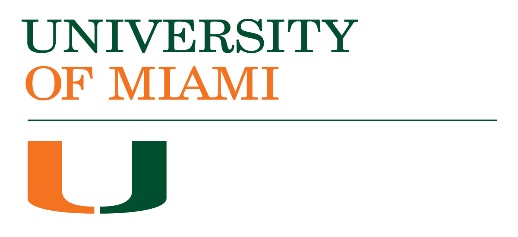 ADMINISTRATIVEASSESSMENT REPORT FY 2016-17 FEEDBACK   AcceptedDivision:                               Needs Some RevisionsAdmin Unit:       Needs Major RevisionsContact Name(s):                            Meeting Required  Mission statement included    Outcomes are specific, clear, measurable, attainable                                   Methods clearly indicate what is being assessed    Methods indicate assessment instrument and target    Results align with method and outcomes    Analysis was included for all outcomes    Analyses included outcomes strengths and weaknesses based on results    Summary of findings was included    Changes based on results were included    Report demonstrates “closing the loop” 